ТЕРРИТОРИАЛЬНАЯ ИЗБИРАТЕЛЬНАЯ КОМИССИЯ
ГОРОДА УССУРИЙСКА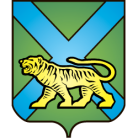 РЕШЕНИЕ г. УссурийскОб освобождении Батаевой Е.Р.от обязанностей члена участковой избирательной комиссиис правом решающего голоса избирательного участка № 2813На основании сведений, полученных из Управления записи актов гражданского состояния администрации Уссурийского городского округа,  о смерти Батаевой Елены Романовны,  члена участковой избирательной комиссии с правом решающего голоса избирательного участка № 2813, (актовая запись от 02.12.2020    № 170209250001602409001), в соответствии с подпунктом «г» пункта  8 статьи 29 Федерального закона от 12 июня 2002 года № 67-ФЗ «Об основных гарантиях избирательных прав и права на участие в референдуме граждан Российской Федерации», пунктом 4 части 8 статьи 32 Избирательного кодекса Приморского края территориальная избирательная комиссия города УссурийскаРЕШИЛА:Освободить от обязанностей члена участковой избирательной комиссии с правом решающего голоса избирательного участка № 2813 Батаеву Елену Романовну до истечения срока полномочий.Направить данное решение в участковую избирательную комиссию избирательного участка № 2813. Разместить настоящее решение на официальном сайте администрации Уссурийского городского округа в разделе «Территориальная избирательная комиссия города Уссурийска» в информационно-телекоммуникационной сети «Интернет».Председатель комиссии                                                                     О.М. МихайловаСекретарь комиссии			                                                Н.М. Шаламай27 января 2021 года                     № 280/1801